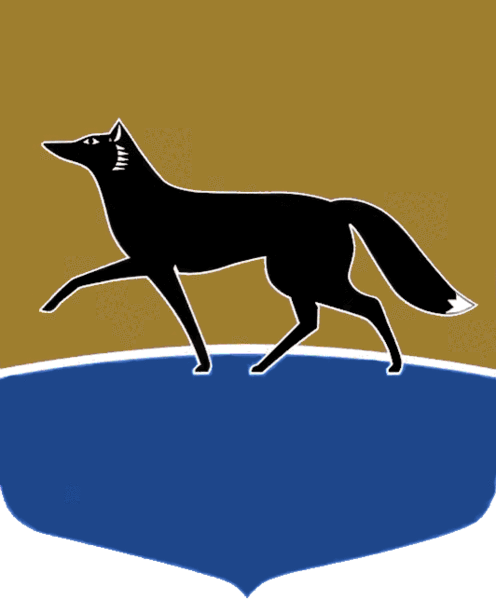 Принято на заседании Думы 26 мая 2023 года№ 357-VII ДГО внесении изменений в решение Думы города от 27.12.2007 
№ 327-IV ДГ «О Порядке управления и распоряжения земельными участками, находящимися в собственности муниципального образования городской округ Сургут» В соответствии с Земельным кодексом Российской Федерации, 
Уставом муниципального образования городской округ Сургут 
Ханты-Мансийского автономного округа – Югры Дума города РЕШИЛА:Внести в решение Думы города от 27.12.2007 № 327-IV ДГ «О Порядке управления и распоряжения земельными участками, находящимися 
в собственности муниципального образования городской округ Сургут» 
(в редакции от 06.03.2023 № 288-VII ДГ) следующие изменения: в абзаце первом части 2.3 статьи 2 приложения к решению слова 
«в очередном году» исключить;в абзаце втором части 2.3 статьи 2 приложения к решению слова 
«на очередной финансовый год» исключить.Председатель Думы города_______________ М.Н. Слепов«31» мая 2023 г.Глава города_______________ А.С. Филатов«31» мая 2023 г.